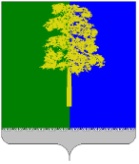 Муниципальное образование Кондинский районХанты-Мансийского автономного округа – ЮгрыАДМИНИСТРАЦИЯ КОНДИНСКОГО РАЙОНАРАСПОРЯЖЕНИЕВ целях приведения правовых актов администрации Кондинского района                         в соответствие с законодательством: Внести в распоряжение администрации Кондинского района от 26 января 2018 года № 83-р «Об утверждении целевых показателей оказания государственных услуг (переданные полномочия) и муниципальных услуг в электронном виде и через муниципальное бюджетное учреждение Кондинского района «Многофункциональный центр предоставления государственных и муниципальных услуг» следующие изменения: Приложение 1 к распоряжению изложить в новой редакции                     (приложение 1).  Приложение 2 к распоряжению изложить в новой редакции                      (приложение 2). 2. Распоряжение разместить на официальном сайте органов местного самоуправления Кондинского района Ханты-Мансийского автономного                           округа - Югры.3. Распоряжение вступает в силу после его подписания.кщ/Банк документов/Распоряжения 2019Приложение 1к распоряжению администрации Кондинского районаот 19.04.2019 № 278-рЦелевые показателиоказания государственных услуг (переданные полномочия) и муниципальных услуг администрации Кондинского района в электронном виде и через муниципальное бюджетное учреждение Кондинского района «Многофункциональный центр предоставления государственных и муниципальных услуг»Приложение 2к распоряжению администрации Кондинского районаот 19.04.2019 № 278-рЦелевые показателиоказания муниципальных услуг городского поселения Междуреченский, предоставляемых структурными подразделениями администрации Кондинского района, в электронном виде и через муниципальное бюджетное учреждение Кондинского района «Многофункциональный центр предоставления государственных и муниципальных услуг»от 19 апреля 2019 года№ 278-рпгт. МеждуреченскийО внесении изменений в распоряжение от 26 января 2018 года № 83-р «Об утверждении целевых показателей оказания государственных услуг (переданные полномочия) и муниципальных услуг в электронном виде и через муниципальное бюджетное учреждение Кондинского района «Многофункциональный центр предоставления государственных и муниципальных услуг»Исполняющий обязанности главы районаА.А.Яковлев№ п/пСтруктурное подразделение, ответственное за предоставление услугНаименование государственной (муниципальной) услугиЦелевые показатели услугЦелевые показатели услуг№ п/пСтруктурное подразделение, ответственное за предоставление услугНаименование государственной (муниципальной) услугиОказываемых в электронном виде, %Оказываемых через МБУ Кондинского района МФЦ, %Муниципальные услугиМуниципальные услугиМуниципальные услугиМуниципальные услугиМуниципальные услуги1.Комитет по управлению муниципальным имуществом администрации Кондинского районаПредоставление сведений из реестра муниципального имущества (эл. услуга)70301.Комитет по управлению муниципальным имуществом администрации Кондинского районаПредоставление информации об объектах недвижимого имущества, находящихся в муниципальной собственности               и предназначенных для сдачи                 в аренду0801.Комитет по управлению муниципальным имуществом администрации Кондинского районаБесплатная передача в собственность граждан Российской Федерации занимаемых ими жилых помещений в муниципальном жилищном фонде (приватизация жилых помещений)0801.Комитет по управлению муниципальным имуществом администрации Кондинского районаПередача в аренду, безвозмездное пользование имущества, находящегося в собственности муниципального образования,                 за исключением земельных участков и жилых помещений0801.Комитет по управлению муниципальным имуществом администрации Кондинского районаПредоставление жилых помещений муниципального специализированного жилищного фонда по договорам найма0801.Комитет по управлению муниципальным имуществом администрации Кондинского районаПредоставление жилых помещений муниципального жилищного фонда коммерческого использования0801.Комитет по управлению муниципальным имуществом администрации Кондинского районаПризнание помещения жилым помещением, жилого помещения непригодным для проживания                       и многоквартирного дома аварийным и подлежащим сносу или реконструкции0802.Управление образования администрации Кондинского районаПредоставление информации об организации общедоступного                            и бесплатного дошкольного, начального общего, основного общего, среднего общего образования по основным общеобразовательным программам, а также дополнительного образования в муниципальных образовательных организациях0802.Управление образования администрации Кондинского районаОрганизация отдыха детей в каникулярное время в части предоставления детям, имеющих место жительства в муниципальном образовании Кондинский район, путевок в организации отдыха детей и их                  оздоровления (эл. услуга)70302.Управление образования администрации Кондинского районаПрием заявлений, постановка на учет и зачисление детей в образовательные организации, реализующие основную образовательную программу дошкольного образования (детские сады) (эл. услуга)70302.Управление образования администрации Кондинского районаПредоставление информации о текущей успеваемости учащегося, ведение электронного дневника               и электронного журнала успеваемости (эл. услуга)7002.Управление образования администрации Кондинского районаПредоставление информации об образовательных программах                   и учебных планах, рабочих программах учебных курсов, предметов, дисциплин (модулей), годовых календарных учебных графиках (эл. услуга)7002.Управление образования администрации Кондинского районаЗачисление в образовательную организацию (эл. услуга)7003.Управление архитектуры и градостроительства администрации Кондинского районаПредоставление разрешения на условно разрешенный вид использования земельного участка или объекта капитального строительства (эл. услуга)70303.Управление архитектуры и градостроительства администрации Кондинского районаПредоставление сведений, содержащихся в информационной системе обеспечения градостроительной деятельности0803.Управление архитектуры и градостроительства администрации Кондинского районаВыдача разрешения на строительство (за исключением случаев, предусмотренных Градостроительным кодексом Российской Федерации, иными федеральными законами) при осуществлении строительства, реконструкции объекта капитального строительства, расположенного на территории Кондинского района (эл. услуга)70303.Управление архитектуры и градостроительства администрации Кондинского районаВыдача градостроительного плана земельного участка (эл. услуга)70303.Управление архитектуры и градостроительства администрации Кондинского районаВыдача разрешений на установку и эксплуатацию рекламных конструкций, аннулирование таких разрешений (эл. услуга)70303.Управление архитектуры и градостроительства администрации Кондинского районаПредоставление разрешения на отклонение от предельных параметров разрешенного строительства, реконструкции объектов капитального строительства (эл. услуга)70303.Управление архитектуры и градостроительства администрации Кондинского районаВыдача разрешения на ввод объекта в эксплуатацию при осуществлении строительства, реконструкции объекта капитального строительства, расположенного на территории Кондинского района (эл. услуга)70303.Управление архитектуры и градостроительства администрации Кондинского районаВыдача акта освидетельствования проведения основных работ по строительству (реконструкции) объекта индивидуального жилищного строительства                                        с привлечением средств материнского (семейного) капитала080Направление уведомления                        о соответствии (несоответствии) указанных в уведомлении                         о планируемых строительстве или реконструкции объекта индивидуального жилищного строительства или садового дома параметров объекта индивидуального жилищного строительства или садового дома установленным параметрам                     и допустимости (и (или) недопустимости) размещения объекта индивидуального жилищного строительства или садового дома на земельном участке080Направление уведомления о соответствии (несоответствии) построенных или реконструированных объекта индивидуального жилищного строительства или садового дома требованиям законодательства о градостроительной деятельности0804.Архивный отдел администрации Кондинского районаПредоставление архивных справок, архивных выписок, копий архивных документов                           (эл. услуга)70305.Управление жилищно-коммунального хозяйства администрации Кондинского районаПредоставление информации                    о порядке предоставления жилищно-коммунальных услуг населению0806.Комитет несырьевого сектора экономики и поддержки предпринимательства администрации Кондинского районаОказание финансовой поддержки субъектам малого и среднего предпринимательства0806.Комитет несырьевого сектора экономики и поддержки предпринимательства администрации Кондинского районаВыдача специального разрешения на движение по автомобильным дорогам местного значения в границах Кондинского района тяжеловесного и (или) крупногабаритного транспортного средства0806.Комитет несырьевого сектора экономики и поддержки предпринимательства администрации Кондинского районаОказание информационно-консультационной поддержки субъектам малого и среднего предпринимательства0807.Управление по природным ресурсам и экологии администрации Кондинского районаВыдача копий архивных документов, подтверждающих право на владение землей                           (эл. услуга)70307.Управление по природным ресурсам и экологии администрации Кондинского районаУтверждение схемы расположения земельного участка или земельных участков                         на кадастровом плане территории (эл. услуга)70307.Управление по природным ресурсам и экологии администрации Кондинского районаОтнесение земель или земельных участков, находящихся в муниципальной собственности или государственная собственность на которые не разграничена, к определенной категории земель, перевод земель или земельных участков в составе таких земель из одной категории                         в другую, за исключением земель сельскохозяйственного назначения0807.Управление по природным ресурсам и экологии администрации Кондинского районаПредоставление земельных участков, находящихся в муниципальной собственности или государственная собственность на которые                       не разграничена, без торгов                 (эл. услуга)70307.Управление по природным ресурсам и экологии администрации Кондинского районаПредоставление земельных участков, находящихся в муниципальной собственности или государственная собственность на которые                       не разграничена, на торгах0807.Управление по природным ресурсам и экологии администрации Кондинского районаПредварительное согласование предоставления земельного участка (эл. услуга)70307.Управление по природным ресурсам и экологии администрации Кондинского районаВыдача разрешения на использование земель или земельных участков без предоставления земельных участков и установления сервитута, публичного сервитута0807.Управление по природным ресурсам и экологии администрации Кондинского районаПрекращение права постоянного (бессрочного) пользования и права пожизненного наследуемого владения земельными участками, находящимися в муниципальной собственности или государственная собственность                    на которые не разграничена0807.Управление по природным ресурсам и экологии администрации Кондинского районаУстановление сервитута в отношении земельного участка, находящегося в муниципальной собственности или государственная собственность              на который не разграничена0807.Управление по природным ресурсам и экологии администрации Кондинского районаПерераспределение земель и (или) земельных участков, находящихся в муниципальной собственности или государственная собственность на которые не разграничена, и земельных участков, находящихся в частной собственности0807.Управление по природным ресурсам и экологии администрации Кондинского районаГосударственная регистрация заявлений о проведении общественной экологической экспертизы080Государственные услуги (переданные полномочия)Государственные услуги (переданные полномочия)Государственные услуги (переданные полномочия)Государственные услуги (переданные полномочия)Государственные услуги (переданные полномочия)8.Комитет несырьевого сектора экономики и поддержки предпринимательства администрации Кондинского районаПредоставление субсидий на поддержку малых форм хозяйствования, на развитие материально-технической базы       (за исключением личных подсобных хозяйств) (эл. услуга)70308.Комитет несырьевого сектора экономики и поддержки предпринимательства администрации Кондинского районаПредоставление субсидий на поддержку растениеводства, переработки и реализации продукции растениеводства, на поддержку животноводства, переработки и реализации продукции животноводства, на поддержку мясного скотоводства, переработки и реализации продукции мясного скотоводства (эл. услуга)70308.Комитет несырьевого сектора экономики и поддержки предпринимательства администрации Кондинского районаПредоставление субсидий на повышение эффективности использования и развитие ресурсного потенциала рыбохозяйственного комплекса (эл. услуга)70308.Комитет несырьевого сектора экономики и поддержки предпринимательства администрации Кондинского районаПредоставление субсидии на обустройство земельных участков территорий традиционного природопользования, территорий (акваторий), предназначенных для пользования объектами животного мира, водными биологическими ресурсами (эл. услуга)7008.Комитет несырьевого сектора экономики и поддержки предпринимательства администрации Кондинского районаПредоставление субсидии на лимитируемую продукцию охоты (эл. услуга)7009.Управление опеки и попечительства администрации Кондинского районаНазначение помощника совершеннолетнему дееспособному гражданину, который по состоянию здоровья не способен самостоятельно осуществлять и защищать свои права и исполнять свои обязанности7009.Управление опеки и попечительства администрации Кондинского районаСоциальная поддержка                    детей-сиротам и детям, оставшимся без попечения родителей, лицам из числа                детей-сирот и детей, оставшихся без попечения родителей, законным представителям                       (эл. услуга)70309.Управление опеки и попечительства администрации Кондинского районаПредоставление информации и приема документов органом опеки и попечительства от лиц, желающих установить опеку (попечительство) над несовершеннолетними гражданами (эл. услуга)70309.Управление опеки и попечительства администрации Кондинского районаПредоставления информации и приема документов органом опеки и попечительства от лиц, желающих установить опеку над лицами, признанными в установленном законом порядке недееспособными70309.Управление опеки и попечительства администрации Кондинского районаВыдача органом опеки и попечительства разрешений на совершение сделок с имуществом, согласий на отчуждение и (или) на передачу в ипотеку жилых помещений подопечных и несовершеннолетних лиц010010.Отдел записи актов гражданского состояния администрации Кондинского районаГосударственная регистрация актов гражданского состояния (рождение, заключение брака, расторжение брака, усыновление (удочерение), установление отцовства, перемена имени                      и смерть), в том числе выдача повторных свидетельств (справок), подтверждающих факт государственной регистрации актов гражданского состояния, внесение исправлений и (или) изменений в записи актов гражданского состояния, восстановление и аннулирование записей актов гражданского состояния (эл. услуга)703011.Комитет экономического развития администрации Кондинского районаПроведение уведомительной регистрации коллективных договоров и территориальных соглашений на территории соответствующего муниципального образования Ханты-Мансийского автономного округа - Югры080№ п/пСтруктурное подразделение, ответственное за предоставление услугНаименование муниципальной услугиЦелевые показатели услугЦелевые показатели услуг№ п/пСтруктурное подразделение, ответственное за предоставление услугНаименование муниципальной услугиОказываемых в электронном виде, %Оказываемых через МБУ Кондинского района МФЦ, %Муниципальные услугиМуниципальные услугиМуниципальные услугиМуниципальные услугиМуниципальные услуги1.Комитет по управлению муниципальным имуществом администрации Кондинского районаПередача гражданами в муниципальную собственность приватизированных жилых помещений0801.Комитет по управлению муниципальным имуществом администрации Кондинского районаВыдача разрешения (согласия) нанимателю жилого помещения муниципального жилищного фонда социального использования на условиях договора найма на вселение других граждан в качестве членов семьи, проживающих совместно с нанимателем0801.Комитет по управлению муниципальным имуществом администрации Кондинского районаВыдача согласия и оформление документов по обмену жилыми помещениями по договорам социального найма0801.Комитет по управлению муниципальным имуществом администрации Кондинского районаПрием заявлений, документов, а также постановка граждан на учет в качестве нуждающихся в жилых помещениях (эл. услуга)70301.Комитет по управлению муниципальным имуществом администрации Кондинского районаПредоставление информации об очерёдности предоставления жилых помещений на условиях социального найма (эл. услуга)70302.Управление архитектуры и градостроительства администрации Кондинского районаПрием заявлений и выдача документов о согласовании переустройства и (или) перепланировки помещения               в многоквартирном доме                      (эл. услуга)70302.Управление архитектуры и градостроительства администрации Кондинского районаПринятие документов, а также выдача решений о переводе или об отказе в переводе жилого помещения в нежилое или нежилого помещения в жилое помещение (эл. услуга)70302.Управление архитектуры и градостроительства администрации Кондинского районаПредоставление разрешения на осуществление земляных работ       (за исключением работ, осуществляемых в соответствии            с разрешением на строительство)70302.Управление архитектуры и градостроительства администрации Кондинского районаВыдача разрешения на установку некапитальных нестационарных сооружений, произведений монументально-декоративного искусства0803.Управление по природным ресурсам и экологии администрации Кондинского районаПрисвоение объекту адресации адреса, аннулирование его адреса (эл. услуга)70303.Управление по природным ресурсам и экологии администрации Кондинского районаВыдача разрешений на снос или пересадку зеленых насаждений (за исключение работ, осуществляемых в соответствии              с разрешением на строительство)70304.Комитет несырьевого сектора экономики и поддержки предпринимательства администрации Кондинского районаВыдача разрешения на право организации розничного рынка (эл. услуга)70304.Комитет несырьевого сектора экономики и поддержки предпринимательства администрации Кондинского районаВыдача специального разрешения на движение по автомобильным дорогам местного значения городского поселения Междуреченский) тяжеловесного и (или) крупногабаритного транспортного средства7005Комитет экономического развития администрации Кондинского районаУведомительная регистрация трудового договора, заключаемого между работником и работодателем - физическим лицом, не являющимся индивидуальным предпринимателем, изменений в трудовой договор, факта прекращения трудового договора080